THE LEO J. AND ROSE PAGEAU TRUST  
Application for Funding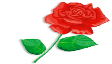 The purpose of the trust is to benefit local charitable, religious, scientific, literary and educational groups or projects in the Windham Connecticut Community.No part of the funds are for private individuals or to influence legislation or political campaigns. Organization Name:												Phone Number:				    Contact Person:						Address (Must be in Windham, CT Area):									Tax Exemption:              	                             501 (c) (3) OrganizationType of Organization:												Brief Summary of reason for request (you may attach your summary to this application):																																																																																																							Amount of request:					* DEADLINE FOR ALL APPLICATIONS IS SEPTEMBER 5, 2023. 
Completed grant request applications should be mailed or emailed to:
The Prue Law Group  Attn: Attorney Prue
720 Main Street
Willimantic, CT  06226
860-423-9231              info@pruelawgroup.com  
